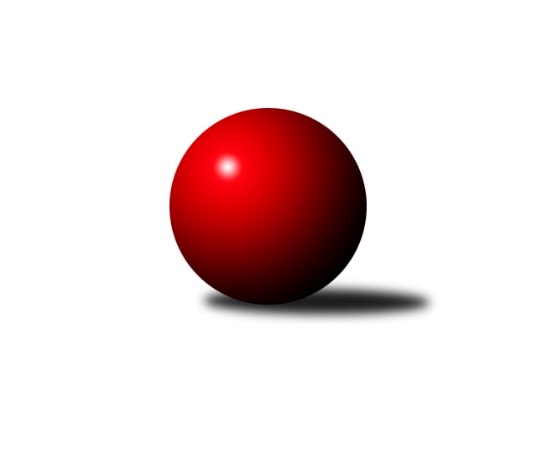 Č.13Ročník 2021/2022	28.4.2024 1. KLM 2021/2022Statistika 13. kolaTabulka družstev:		družstvo	záp	výh	rem	proh	skore	sety	průměr	body	plné	dorážka	chyby	1.	TJ Centropen Dačice	12	10	1	1	70.0 : 26.0 	(175.5 : 112.5)	3464	21	2281	1184	17.8	2.	TJ Loko České Velenice	13	9	1	3	59.0 : 45.0 	(155.0 : 157.0)	3393	19	2231	1161	21.9	3.	SKK Hořice	13	9	0	4	61.0 : 43.0 	(166.0 : 146.0)	3474	18	2266	1208	11.2	4.	TJ Lokomotiva Trutnov	13	6	0	7	42.0 : 62.0 	(134.5 : 177.5)	3359	12	2241	1118	22.7	5.	KK Vyškov	11	4	3	4	41.0 : 47.0 	(128.5 : 135.5)	3387	11	2260	1127	22.4	6.	KK Slovan Rosice	12	5	1	6	50.5 : 45.5 	(141.0 : 147.0)	3377	11	2242	1135	23.1	7.	TJ Sokol Duchcov	11	5	0	6	51.0 : 37.0 	(144.5 : 119.5)	3439	10	2261	1179	18.3	8.	KK Zábřeh	11	5	0	6	47.0 : 41.0 	(147.5 : 116.5)	3371	10	2220	1151	15.6	9.	KK Lokomotiva Tábor	13	4	1	8	48.0 : 56.0 	(149.5 : 162.5)	3415	9	2261	1153	22.2	10.	CB Dobřany Klokani	11	4	0	7	35.5 : 52.5 	(114.5 : 149.5)	3398	8	2247	1150	18.4	11.	TJ Třebíč	11	3	2	6	33.5 : 54.5 	(125.0 : 139.0)	3345	8	2231	1114	24.5	12.	TJ Valašské Meziříčí B	13	3	1	9	37.5 : 66.5 	(146.5 : 165.5)	3367	7	2255	1112	22.9Tabulka doma:		družstvo	záp	výh	rem	proh	skore	sety	průměr	body	maximum	minimum	1.	SKK Hořice	7	5	0	2	37.0 : 19.0 	(100.0 : 68.0)	3475	10	3532	3396	2.	TJ Loko České Velenice	7	5	0	2	30.0 : 26.0 	(82.5 : 85.5)	3491	10	3546	3449	3.	TJ Centropen Dačice	6	4	1	1	33.0 : 15.0 	(89.0 : 55.0)	3537	9	3621	3429	4.	KK Zábřeh	6	4	0	2	33.0 : 15.0 	(97.5 : 46.5)	3327	8	3417	3257	5.	CB Dobřany Klokani	6	4	0	2	30.0 : 18.0 	(79.0 : 65.0)	3486	8	3584	3406	6.	KK Slovan Rosice	6	3	1	2	31.0 : 17.0 	(79.5 : 64.5)	3360	7	3396	3295	7.	KK Lokomotiva Tábor	7	3	1	3	29.0 : 27.0 	(81.5 : 86.5)	3477	7	3524	3354	8.	TJ Sokol Duchcov	6	3	0	3	29.0 : 19.0 	(87.5 : 56.5)	3488	6	3618	3352	9.	TJ Valašské Meziříčí B	6	3	0	3	24.5 : 23.5 	(75.5 : 68.5)	3466	6	3611	3335	10.	KK Vyškov	4	1	2	1	16.0 : 16.0 	(53.5 : 42.5)	3245	4	3303	3190	11.	TJ Lokomotiva Trutnov	6	2	0	4	17.0 : 31.0 	(63.0 : 81.0)	3330	4	3413	3199	12.	TJ Třebíč	5	1	0	4	12.0 : 28.0 	(56.5 : 63.5)	3292	2	3351	3160Tabulka venku:		družstvo	záp	výh	rem	proh	skore	sety	průměr	body	maximum	minimum	1.	TJ Centropen Dačice	6	6	0	0	37.0 : 11.0 	(86.5 : 57.5)	3452	12	3636	3312	2.	TJ Loko České Velenice	6	4	1	1	29.0 : 19.0 	(72.5 : 71.5)	3376	9	3516	3206	3.	SKK Hořice	6	4	0	2	24.0 : 24.0 	(66.0 : 78.0)	3473	8	3562	3420	4.	TJ Lokomotiva Trutnov	7	4	0	3	25.0 : 31.0 	(71.5 : 96.5)	3363	8	3546	3237	5.	KK Vyškov	7	3	1	3	25.0 : 31.0 	(75.0 : 93.0)	3407	7	3555	3285	6.	TJ Třebíč	6	2	2	2	21.5 : 26.5 	(68.5 : 75.5)	3354	6	3432	3293	7.	TJ Sokol Duchcov	5	2	0	3	22.0 : 18.0 	(57.0 : 63.0)	3430	4	3568	3267	8.	KK Slovan Rosice	6	2	0	4	19.5 : 28.5 	(61.5 : 82.5)	3380	4	3529	3177	9.	KK Zábřeh	5	1	0	4	14.0 : 26.0 	(50.0 : 70.0)	3379	2	3454	3298	10.	KK Lokomotiva Tábor	6	1	0	5	19.0 : 29.0 	(68.0 : 76.0)	3404	2	3577	3283	11.	TJ Valašské Meziříčí B	7	0	1	6	13.0 : 43.0 	(71.0 : 97.0)	3353	1	3494	3219	12.	CB Dobřany Klokani	5	0	0	5	5.5 : 34.5 	(35.5 : 84.5)	3376	0	3454	3267Tabulka podzimní části:		družstvo	záp	výh	rem	proh	skore	sety	průměr	body	doma	venku	1.	TJ Centropen Dačice	10	8	1	1	55.0 : 25.0 	(143.0 : 97.0)	3447	17 	3 	1 	1 	5 	0 	0	2.	TJ Loko České Velenice	11	8	1	2	52.0 : 36.0 	(132.5 : 131.5)	3393	17 	4 	0 	1 	4 	1 	1	3.	SKK Hořice	11	7	0	4	49.0 : 39.0 	(138.0 : 126.0)	3477	14 	4 	0 	2 	3 	0 	2	4.	TJ Sokol Duchcov	9	5	0	4	45.0 : 27.0 	(119.5 : 96.5)	3442	10 	3 	0 	2 	2 	0 	2	5.	KK Zábřeh	9	5	0	4	43.0 : 29.0 	(128.0 : 88.0)	3359	10 	4 	0 	1 	1 	0 	3	6.	TJ Lokomotiva Trutnov	11	5	0	6	36.0 : 52.0 	(113.5 : 150.5)	3331	10 	2 	0 	3 	3 	0 	3	7.	KK Vyškov	9	3	3	3	36.0 : 36.0 	(111.5 : 104.5)	3371	9 	1 	2 	1 	2 	1 	2	8.	KK Lokomotiva Tábor	11	4	1	6	42.0 : 46.0 	(128.0 : 136.0)	3387	9 	3 	1 	2 	1 	0 	4	9.	KK Slovan Rosice	10	3	1	6	37.5 : 42.5 	(111.5 : 128.5)	3351	7 	2 	1 	2 	1 	0 	4	10.	TJ Valašské Meziříčí B	11	3	1	7	34.5 : 53.5 	(129.0 : 135.0)	3389	7 	3 	0 	2 	0 	1 	5	11.	CB Dobřany Klokani	10	3	0	7	30.5 : 49.5 	(100.0 : 140.0)	3394	6 	3 	0 	2 	0 	0 	5	12.	TJ Třebíč	10	2	2	6	27.5 : 52.5 	(109.5 : 130.5)	3351	6 	1 	0 	4 	1 	2 	2Tabulka jarní části:		družstvo	záp	výh	rem	proh	skore	sety	průměr	body	doma	venku	1.	TJ Centropen Dačice	2	2	0	0	15.0 : 1.0 	(32.5 : 15.5)	3586	4 	1 	0 	0 	1 	0 	0 	2.	KK Slovan Rosice	2	2	0	0	13.0 : 3.0 	(29.5 : 18.5)	3455	4 	1 	0 	0 	1 	0 	0 	3.	SKK Hořice	2	2	0	0	12.0 : 4.0 	(28.0 : 20.0)	3489	4 	1 	0 	0 	1 	0 	0 	4.	TJ Třebíč	1	1	0	0	6.0 : 2.0 	(15.5 : 8.5)	3307	2 	0 	0 	0 	1 	0 	0 	5.	CB Dobřany Klokani	1	1	0	0	5.0 : 3.0 	(14.5 : 9.5)	3584	2 	1 	0 	0 	0 	0 	0 	6.	TJ Loko České Velenice	2	1	0	1	7.0 : 9.0 	(22.5 : 25.5)	3479	2 	1 	0 	1 	0 	0 	0 	7.	TJ Lokomotiva Trutnov	2	1	0	1	6.0 : 10.0 	(21.0 : 27.0)	3465	2 	0 	0 	1 	1 	0 	0 	8.	KK Vyškov	2	1	0	1	5.0 : 11.0 	(17.0 : 31.0)	3436	2 	0 	0 	0 	1 	0 	1 	9.	TJ Sokol Duchcov	2	0	0	2	6.0 : 10.0 	(25.0 : 23.0)	3430	0 	0 	0 	1 	0 	0 	1 	10.	KK Lokomotiva Tábor	2	0	0	2	6.0 : 10.0 	(21.5 : 26.5)	3543	0 	0 	0 	1 	0 	0 	1 	11.	KK Zábřeh	2	0	0	2	4.0 : 12.0 	(19.5 : 28.5)	3356	0 	0 	0 	1 	0 	0 	1 	12.	TJ Valašské Meziříčí B	2	0	0	2	3.0 : 13.0 	(17.5 : 30.5)	3288	0 	0 	0 	1 	0 	0 	1 Zisk bodů pro družstvo:		jméno hráče	družstvo	body	zápasy	v %	dílčí body	sety	v %	1.	David Urbánek 	SKK Hořice 	11	/	12	(92%)	36.5	/	48	(76%)	2.	Jiří Němec 	TJ Centropen Dačice 	11	/	12	(92%)	36	/	48	(75%)	3.	Ivo Fabík 	KK Slovan Rosice 	10	/	10	(100%)	31.5	/	40	(79%)	4.	Zdenek Ransdorf 	TJ Sokol Duchcov 	9	/	9	(100%)	31	/	36	(86%)	5.	Ondřej Ševela 	KK Vyškov 	9	/	10	(90%)	29	/	40	(73%)	6.	Ladislav Chmel 	TJ Loko České Velenice 	9	/	12	(75%)	30	/	48	(63%)	7.	Jiří Zemek 	KK Slovan Rosice 	9	/	12	(75%)	27	/	48	(56%)	8.	Mojmír Holec 	TJ Centropen Dačice 	8	/	11	(73%)	27	/	44	(61%)	9.	Jaroslav Bulant 	TJ Sokol Duchcov 	8	/	11	(73%)	25	/	44	(57%)	10.	Vojtěch Tulka 	SKK Hořice 	8	/	12	(67%)	29	/	48	(60%)	11.	Zdeněk Dvořák 	TJ Loko České Velenice 	8	/	12	(67%)	27.5	/	48	(57%)	12.	Petr Chval 	KK Lokomotiva Tábor 	7	/	9	(78%)	21.5	/	36	(60%)	13.	Lukáš Vik 	TJ Třebíč 	7	/	11	(64%)	26.5	/	44	(60%)	14.	Milan Stránský 	TJ Sokol Duchcov 	7	/	11	(64%)	24	/	44	(55%)	15.	Radek Kroupa 	SKK Hořice 	7	/	11	(64%)	23.5	/	44	(53%)	16.	Dominik Ruml 	SKK Hořice 	7	/	12	(58%)	30	/	48	(63%)	17.	Roman Straka 	TJ Lokomotiva Trutnov  	7	/	12	(58%)	28	/	48	(58%)	18.	David Kášek 	KK Lokomotiva Tábor 	7	/	12	(58%)	25	/	48	(52%)	19.	Zbyněk Dvořák 	TJ Loko České Velenice 	7	/	12	(58%)	24.5	/	48	(51%)	20.	Michal Waszniovski 	TJ Centropen Dačice 	7	/	12	(58%)	24	/	48	(50%)	21.	Ondřej Stránský 	TJ Lokomotiva Trutnov  	7	/	13	(54%)	26	/	52	(50%)	22.	Adam Mísař 	KK Zábřeh 	6	/	9	(67%)	17.5	/	36	(49%)	23.	Lukáš Doubrava 	CB Dobřany Klokani 	6	/	10	(60%)	22.5	/	40	(56%)	24.	Dalibor Matyáš 	KK Slovan Rosice 	6	/	11	(55%)	24	/	44	(55%)	25.	Jiří Zemánek 	TJ Sokol Duchcov 	6	/	11	(55%)	22	/	44	(50%)	26.	Tomáš Maroušek 	TJ Loko České Velenice 	6	/	11	(55%)	21.5	/	44	(49%)	27.	Radim Metelka 	TJ Valašské Meziříčí B 	6	/	12	(50%)	20.5	/	48	(43%)	28.	Miloš Civín 	TJ Sokol Duchcov 	5	/	6	(83%)	14.5	/	24	(60%)	29.	Petr Žahourek 	TJ Centropen Dačice 	5	/	8	(63%)	19.5	/	32	(61%)	30.	Martin Sitta 	KK Zábřeh 	5	/	9	(56%)	21	/	36	(58%)	31.	Martin Pejčoch 	CB Dobřany Klokani 	5	/	9	(56%)	20.5	/	36	(57%)	32.	Radim Čuřík 	KK Vyškov 	5	/	9	(56%)	18	/	36	(50%)	33.	Marek Ollinger 	KK Zábřeh 	5	/	9	(56%)	14	/	36	(39%)	34.	Tomáš Pospíchal 	TJ Centropen Dačice 	5	/	11	(45%)	23.5	/	44	(53%)	35.	Martin Filakovský 	KK Lokomotiva Tábor 	5	/	11	(45%)	21.5	/	44	(49%)	36.	Bořivoj Jelínek 	KK Lokomotiva Tábor 	5	/	11	(45%)	15	/	44	(34%)	37.	Jiří Axman 	KK Slovan Rosice 	5	/	12	(42%)	23.5	/	48	(49%)	38.	Marek Plšek 	TJ Lokomotiva Trutnov  	5	/	13	(38%)	22.5	/	52	(43%)	39.	Adam Palko 	KK Slovan Rosice 	4.5	/	8	(56%)	17.5	/	32	(55%)	40.	Oldřich Roubek 	KK Lokomotiva Tábor 	4.5	/	11	(41%)	22	/	44	(50%)	41.	Karel Smažík 	KK Lokomotiva Tábor 	4.5	/	11	(41%)	20	/	44	(45%)	42.	Josef Brtník 	TJ Centropen Dačice 	4	/	4	(100%)	10	/	16	(63%)	43.	Jan Ševela 	TJ Třebíč 	4	/	5	(80%)	12	/	20	(60%)	44.	Radek Jalovecký 	TJ Sokol Duchcov 	4	/	6	(67%)	14	/	24	(58%)	45.	Jiří Baloun 	CB Dobřany Klokani 	4	/	7	(57%)	15	/	28	(54%)	46.	Tomáš Dražil 	KK Zábřeh 	4	/	8	(50%)	17.5	/	32	(55%)	47.	Jaroslav Tenkl 	TJ Třebíč 	4	/	8	(50%)	17	/	32	(53%)	48.	Jaromír Šklíba 	SKK Hořice 	4	/	8	(50%)	16	/	32	(50%)	49.	Petr Pevný 	KK Vyškov 	4	/	8	(50%)	15.5	/	32	(48%)	50.	David Ryzák 	TJ Lokomotiva Trutnov  	4	/	9	(44%)	15.5	/	36	(43%)	51.	Josef Sitta 	KK Zábřeh 	4	/	9	(44%)	15.5	/	36	(43%)	52.	Michal Juroška 	TJ Valašské Meziříčí B 	4	/	9	(44%)	14.5	/	36	(40%)	53.	Petr Bystřický 	KK Lokomotiva Tábor 	4	/	10	(40%)	19.5	/	40	(49%)	54.	Ondřej Touš 	TJ Loko České Velenice 	4	/	10	(40%)	17.5	/	40	(44%)	55.	Martin Provazník 	CB Dobřany Klokani 	3.5	/	8	(44%)	13.5	/	32	(42%)	56.	Rostislav Gorecký 	TJ Valašské Meziříčí B 	3	/	3	(100%)	10	/	12	(83%)	57.	Ondřej Černý 	SKK Hořice 	3	/	5	(60%)	13	/	20	(65%)	58.	Branislav Černuška 	TJ Loko České Velenice 	3	/	5	(60%)	11	/	20	(55%)	59.	Vlastimil Zeman 	CB Dobřany Klokani 	3	/	5	(60%)	9	/	20	(45%)	60.	Luděk Rychlovský 	KK Vyškov 	3	/	5	(60%)	8.5	/	20	(43%)	61.	Jiří Trávníček 	KK Vyškov 	3	/	5	(60%)	8	/	20	(40%)	62.	Karel Novák 	TJ Centropen Dačice 	3	/	6	(50%)	16	/	24	(67%)	63.	Daniel Šefr 	TJ Valašské Meziříčí B 	3	/	9	(33%)	18	/	36	(50%)	64.	Michal Šneberger 	CB Dobřany Klokani 	3	/	9	(33%)	14.5	/	36	(40%)	65.	Mojmír Novotný 	TJ Třebíč 	3	/	9	(33%)	12.5	/	36	(35%)	66.	Vladimír Výrek 	TJ Valašské Meziříčí B 	3	/	10	(30%)	18.5	/	40	(46%)	67.	Martin Hažva 	SKK Hořice 	3	/	10	(30%)	15	/	40	(38%)	68.	Miroslav Dvořák 	TJ Loko České Velenice 	3	/	11	(27%)	18	/	44	(41%)	69.	Marek Žoudlík 	TJ Lokomotiva Trutnov  	3	/	11	(27%)	17.5	/	44	(40%)	70.	Kamil Fiebinger 	TJ Lokomotiva Trutnov  	3	/	11	(27%)	15.5	/	44	(35%)	71.	Dalibor Lang 	TJ Třebíč 	2.5	/	7	(36%)	10.5	/	28	(38%)	72.	Zdeněk Pospíchal 	TJ Centropen Dačice 	2	/	2	(100%)	7	/	8	(88%)	73.	Ondřej Topič 	TJ Valašské Meziříčí B 	2	/	2	(100%)	6	/	8	(75%)	74.	Petr Vojtíšek 	TJ Centropen Dačice 	2	/	2	(100%)	6	/	8	(75%)	75.	Tomáš Cabák 	TJ Valašské Meziříčí B 	2	/	2	(100%)	5	/	8	(63%)	76.	Zdeněk Kandl 	TJ Sokol Duchcov 	2	/	2	(100%)	5	/	8	(63%)	77.	Tomáš Procházka 	KK Vyškov 	2	/	4	(50%)	10	/	16	(63%)	78.	Pavel Vymazal 	KK Vyškov 	2	/	5	(40%)	10	/	20	(50%)	79.	Robert Pevný 	TJ Třebíč 	2	/	6	(33%)	13	/	24	(54%)	80.	Josef Fišer ml.	CB Dobřany Klokani 	2	/	8	(25%)	14	/	32	(44%)	81.	Václav Špička 	KK Slovan Rosice 	2	/	9	(22%)	10.5	/	36	(29%)	82.	Josef Touš 	KK Vyškov 	2	/	10	(20%)	16.5	/	40	(41%)	83.	Dalibor Jandík 	TJ Valašské Meziříčí B 	1	/	1	(100%)	4	/	4	(100%)	84.	Jiří Mrlík 	TJ Valašské Meziříčí B 	1	/	1	(100%)	4	/	4	(100%)	85.	Miroslav Ježek 	TJ Třebíč 	1	/	1	(100%)	3	/	4	(75%)	86.	Petr Babák 	TJ Valašské Meziříčí B 	1	/	1	(100%)	3	/	4	(75%)	87.	Michal Hrdlička 	KK Slovan Rosice 	1	/	1	(100%)	2	/	4	(50%)	88.	Jan Neuvirt 	TJ Centropen Dačice 	1	/	1	(100%)	2	/	4	(50%)	89.	Ladislav Takáč 	KK Lokomotiva Tábor 	1	/	2	(50%)	3.5	/	8	(44%)	90.	Tomáš Juřík 	TJ Valašské Meziříčí B 	1	/	3	(33%)	7	/	12	(58%)	91.	Kamil Nestrojil 	TJ Třebíč 	1	/	3	(33%)	6	/	12	(50%)	92.	Petr Benedikt 	TJ Třebíč 	1	/	5	(20%)	8	/	20	(40%)	93.	František Fojtík 	TJ Valašské Meziříčí B 	1	/	5	(20%)	6.5	/	20	(33%)	94.	Eduard Varga 	KK Vyškov 	1	/	6	(17%)	8	/	24	(33%)	95.	Kamil Hlavizňa 	KK Slovan Rosice 	1	/	6	(17%)	3	/	24	(13%)	96.	Martin Štěpánek 	TJ Valašské Meziříčí B 	1	/	7	(14%)	9.5	/	28	(34%)	97.	Matouš Krajzinger 	TJ Valašské Meziříčí B 	1	/	9	(11%)	12	/	36	(33%)	98.	Václav Švub 	KK Zábřeh 	1	/	9	(11%)	12	/	36	(33%)	99.	Michal Markus 	TJ Valašské Meziříčí B 	0.5	/	1	(50%)	2	/	4	(50%)	100.	Martin Vološčuk 	KK Zábřeh 	0	/	1	(0%)	2	/	4	(50%)	101.	Petr Toman 	TJ Třebíč 	0	/	1	(0%)	2	/	4	(50%)	102.	Petr Streubel 	KK Slovan Rosice 	0	/	1	(0%)	2	/	4	(50%)	103.	Martin Kuropata 	TJ Valašské Meziříčí B 	0	/	1	(0%)	2	/	4	(50%)	104.	Jan Koubský 	CB Dobřany Klokani 	0	/	1	(0%)	2	/	4	(50%)	105.	Miloš Veigl 	TJ Lokomotiva Trutnov  	0	/	1	(0%)	1.5	/	4	(38%)	106.	Dušan Rodek 	TJ Centropen Dačice 	0	/	1	(0%)	1.5	/	4	(38%)	107.	Jiří Semelka 	TJ Sokol Duchcov 	0	/	1	(0%)	1.5	/	4	(38%)	108.	Karel Košťál 	SKK Hořice 	0	/	1	(0%)	1	/	4	(25%)	109.	David Horák 	TJ Sokol Duchcov 	0	/	1	(0%)	1	/	4	(25%)	110.	Bohumil Maroušek 	TJ Loko České Velenice 	0	/	1	(0%)	1	/	4	(25%)	111.	Kamil Bednář 	KK Vyškov 	0	/	1	(0%)	1	/	4	(25%)	112.	David Holý 	TJ Loko České Velenice 	0	/	1	(0%)	1	/	4	(25%)	113.	Miloš Jandík 	TJ Valašské Meziříčí B 	0	/	1	(0%)	1	/	4	(25%)	114.	David Marek 	TJ Loko České Velenice 	0	/	1	(0%)	0	/	4	(0%)	115.	Petr Holý 	TJ Lokomotiva Trutnov  	0	/	1	(0%)	0	/	4	(0%)	116.	Jiří Bartoníček 	TJ Lokomotiva Trutnov  	0	/	2	(0%)	3	/	8	(38%)	117.	Petr Kotek 	TJ Lokomotiva Trutnov  	0	/	2	(0%)	3	/	8	(38%)	118.	Milan Kabelka 	TJ Centropen Dačice 	0	/	2	(0%)	3	/	8	(38%)	119.	Zdeněk Babka 	TJ Lokomotiva Trutnov  	0	/	2	(0%)	0	/	8	(0%)	120.	Pavel Jedlička 	TJ Sokol Duchcov 	0	/	3	(0%)	3	/	12	(25%)	121.	Václav Rypel 	TJ Třebíč 	0	/	5	(0%)	7.5	/	20	(38%)Průměry na kuželnách:		kuželna	průměr	plné	dorážka	chyby	výkon na hráče	1.	TJ Centropen Dačice, 1-4	3494	2297	1197	20.6	(582.4)	2.	CB Dobřany, 1-4	3484	2290	1193	21.3	(580.7)	3.	České Velenice, 1-4	3480	2305	1175	20.2	(580.1)	4.	Tábor, 1-4	3475	2300	1175	21.1	(579.2)	5.	TJ Valašské Meziříčí, 1-4	3444	2265	1178	17.7	(574.0)	6.	Duchcov, 1-4	3430	2264	1166	21.0	(571.8)	7.	SKK Hořice, 1-4	3420	2258	1161	16.7	(570.1)	8.	Trutnov, 1-4	3365	2236	1128	20.8	(560.9)	9.	TJ Třebíč, 1-4	3337	2218	1119	20.9	(556.2)	10.	KK Slovan Rosice, 1-4	3329	2206	1122	23.3	(554.9)	11.	KK Zábřeh, 1-4	3308	2204	1104	21.0	(551.4)	12.	KK Vyškov, 1-4	3268	2175	1092	24.9	(544.7)Nejlepší výkony na kuželnách:TJ Centropen Dačice, 1-4TJ Centropen Dačice	3621	13. kolo	Zdenek Ransdorf 	TJ Sokol Duchcov	664	2. koloTJ Centropen Dačice	3579	7. kolo	Jiří Němec 	TJ Centropen Dačice	661	7. koloSKK Hořice	3562	5. kolo	Jiří Němec 	TJ Centropen Dačice	636	13. koloTJ Centropen Dačice	3555	10. kolo	Tomáš Maroušek 	TJ Loko České Velenice	632	7. koloTJ Centropen Dačice	3553	9. kolo	Mojmír Holec 	TJ Centropen Dačice	631	13. koloTJ Centropen Dačice	3551	2. kolo	Tomáš Dražil 	KK Zábřeh	622	10. koloTJ Loko České Velenice	3516	7. kolo	Zdeněk Pospíchal 	TJ Centropen Dačice	621	2. koloTJ Centropen Dačice	3488	5. kolo	David Urbánek 	SKK Hořice	616	5. koloKK Zábřeh	3485	10. kolo	Mojmír Holec 	TJ Centropen Dačice	615	2. koloTJ Sokol Duchcov	3475	2. kolo	Martin Sitta 	KK Zábřeh	613	10. koloCB Dobřany, 1-4TJ Centropen Dačice	3636	11. kolo	Lukáš Doubrava 	CB Dobřany Klokani	636	12. koloCB Dobřany Klokani	3584	12. kolo	Mojmír Holec 	TJ Centropen Dačice	631	11. koloKK Lokomotiva Tábor	3577	12. kolo	Jiří Němec 	TJ Centropen Dačice	629	11. koloCB Dobřany Klokani	3575	5. kolo	Roman Straka 	TJ Lokomotiva Trutnov 	625	8. koloTJ Lokomotiva Trutnov 	3518	8. kolo	Martin Pejčoch 	CB Dobřany Klokani	623	5. koloCB Dobřany Klokani	3484	3. kolo	Karel Novák 	TJ Centropen Dačice	618	11. koloTJ Valašské Meziříčí B	3477	5. kolo	Petr Žahourek 	TJ Centropen Dačice	617	11. koloCB Dobřany Klokani	3443	11. kolo	David Kášek 	KK Lokomotiva Tábor	614	12. koloCB Dobřany Klokani	3425	8. kolo	Oldřich Roubek 	KK Lokomotiva Tábor	611	12. koloCB Dobřany Klokani	3406	1. kolo	David Ryzák 	TJ Lokomotiva Trutnov 	610	8. koloČeské Velenice, 1-4KK Vyškov	3555	6. kolo	Zdeněk Dvořák 	TJ Loko České Velenice	645	4. koloTJ Loko České Velenice	3546	4. kolo	Josef Touš 	KK Vyškov	618	6. koloKK Slovan Rosice	3529	12. kolo	Branislav Černuška 	TJ Loko České Velenice	615	13. koloTJ Loko České Velenice	3522	11. kolo	Tomáš Procházka 	KK Vyškov	614	6. koloSKK Hořice	3510	11. kolo	Ondřej Touš 	TJ Loko České Velenice	614	4. koloTJ Loko České Velenice	3509	13. kolo	Jiří Zemek 	KK Slovan Rosice	612	12. koloTJ Loko České Velenice	3489	6. kolo	Tomáš Maroušek 	TJ Loko České Velenice	611	11. koloTJ Loko České Velenice	3470	8. kolo	David Urbánek 	SKK Hořice	608	11. koloKK Lokomotiva Tábor	3454	8. kolo	Zdeněk Dvořák 	TJ Loko České Velenice	608	11. koloCB Dobřany Klokani	3454	4. kolo	Ladislav Chmel 	TJ Loko České Velenice	607	13. koloTábor, 1-4TJ Sokol Duchcov	3568	4. kolo	Zdenek Ransdorf 	TJ Sokol Duchcov	674	4. koloTJ Lokomotiva Trutnov 	3546	13. kolo	Bořivoj Jelínek 	KK Lokomotiva Tábor	635	10. koloKK Lokomotiva Tábor	3524	9. kolo	Lukáš Vik 	TJ Třebíč	632	5. koloKK Lokomotiva Tábor	3523	7. kolo	Martin Filakovský 	KK Lokomotiva Tábor	630	7. koloKK Lokomotiva Tábor	3509	13. kolo	Adam Palko 	KK Slovan Rosice	627	7. koloKK Lokomotiva Tábor	3504	10. kolo	Martin Filakovský 	KK Lokomotiva Tábor	621	2. koloTJ Valašské Meziříčí B	3494	10. kolo	Roman Straka 	TJ Lokomotiva Trutnov 	619	13. koloKK Lokomotiva Tábor	3486	2. kolo	Petr Chval 	KK Lokomotiva Tábor	615	13. koloKK Vyškov	3474	2. kolo	Bořivoj Jelínek 	KK Lokomotiva Tábor	613	9. koloKK Lokomotiva Tábor	3437	4. kolo	David Kášek 	KK Lokomotiva Tábor	612	9. koloTJ Valašské Meziříčí, 1-4TJ Valašské Meziříčí B	3611	11. kolo	Rostislav Gorecký 	TJ Valašské Meziříčí B	667	4. koloTJ Valašské Meziříčí B	3604	1. kolo	Tomáš Cabák 	TJ Valašské Meziříčí B	653	4. koloTJ Valašské Meziříčí B	3526	4. kolo	Rostislav Gorecký 	TJ Valašské Meziříčí B	638	1. koloTJ Centropen Dačice	3489	8. kolo	David Urbánek 	SKK Hořice	636	12. koloSKK Hořice	3445	12. kolo	Roman Straka 	TJ Lokomotiva Trutnov 	634	6. koloTJ Třebíč	3432	11. kolo	Mojmír Holec 	TJ Centropen Dačice	628	8. koloTJ Lokomotiva Trutnov 	3417	6. kolo	Ondřej Topič 	TJ Valašské Meziříčí B	627	11. koloKK Zábřeh	3417	4. kolo	Rostislav Gorecký 	TJ Valašské Meziříčí B	621	11. koloTJ Valašské Meziříčí B	3369	8. kolo	Jiří Mrlík 	TJ Valašské Meziříčí B	621	1. koloTJ Valašské Meziříčí B	3352	6. kolo	Tomáš Cabák 	TJ Valašské Meziříčí B	615	11. koloDuchcov, 1-4TJ Sokol Duchcov	3618	7. kolo	Ondřej Ševela 	KK Vyškov	658	12. koloTJ Sokol Duchcov	3559	10. kolo	Zdenek Ransdorf 	TJ Sokol Duchcov	649	7. koloTJ Sokol Duchcov	3534	3. kolo	Zdenek Ransdorf 	TJ Sokol Duchcov	647	3. koloTJ Loko České Velenice	3467	1. kolo	Zdenek Ransdorf 	TJ Sokol Duchcov	630	10. koloTJ Sokol Duchcov	3447	1. kolo	Milan Stránský 	TJ Sokol Duchcov	629	10. koloKK Vyškov	3427	12. kolo	Milan Stránský 	TJ Sokol Duchcov	621	7. koloTJ Sokol Duchcov	3420	12. kolo	Zdeněk Dvořák 	TJ Loko České Velenice	620	1. koloKK Zábřeh	3420	5. kolo	Zdenek Ransdorf 	TJ Sokol Duchcov	618	12. koloTJ Valašské Meziříčí B	3384	3. kolo	Jiří Zemánek 	TJ Sokol Duchcov	618	7. koloTJ Sokol Duchcov	3352	5. kolo	Jiří Zemánek 	TJ Sokol Duchcov	609	10. koloSKK Hořice, 1-4SKK Hořice	3532	13. kolo	David Urbánek 	SKK Hořice	640	10. koloSKK Hořice	3527	2. kolo	Zdenek Ransdorf 	TJ Sokol Duchcov	636	8. koloSKK Hořice	3515	9. kolo	Dominik Ruml 	SKK Hořice	623	4. koloSKK Hořice	3494	4. kolo	David Urbánek 	SKK Hořice	622	9. koloKK Zábřeh	3454	13. kolo	David Urbánek 	SKK Hořice	612	2. koloKK Slovan Rosice	3450	10. kolo	David Urbánek 	SKK Hořice	611	13. koloSKK Hořice	3448	10. kolo	Marek Ollinger 	KK Zábřeh	609	13. koloSKK Hořice	3414	6. kolo	Jaromír Šklíba 	SKK Hořice	608	2. koloTJ Sokol Duchcov	3398	8. kolo	Dalibor Jandík 	TJ Valašské Meziříčí B	598	9. koloSKK Hořice	3396	8. kolo	Vojtěch Tulka 	SKK Hořice	598	13. koloTrutnov, 1-4TJ Centropen Dačice	3551	12. kolo	Jiří Trávníček 	KK Vyškov	628	11. koloSKK Hořice	3429	3. kolo	Jiří Němec 	TJ Centropen Dačice	613	12. koloKK Lokomotiva Tábor	3415	1. kolo	Roman Straka 	TJ Lokomotiva Trutnov 	613	11. koloTJ Lokomotiva Trutnov 	3413	7. kolo	Mojmír Holec 	TJ Centropen Dačice	607	12. koloTJ Loko České Velenice	3396	5. kolo	Marek Ollinger 	KK Zábřeh	605	7. koloTJ Lokomotiva Trutnov 	3384	12. kolo	David Kášek 	KK Lokomotiva Tábor	604	1. koloTJ Lokomotiva Trutnov 	3367	3. kolo	Zbyněk Dvořák 	TJ Loko České Velenice	602	5. koloTJ Lokomotiva Trutnov 	3353	11. kolo	Roman Straka 	TJ Lokomotiva Trutnov 	602	3. koloKK Zábřeh	3308	7. kolo	Marek Plšek 	TJ Lokomotiva Trutnov 	601	12. koloKK Vyškov	3302	11. kolo	Martin Hažva 	SKK Hořice	598	3. koloTJ Třebíč, 1-4TJ Třebíč	3425	9. kolo	Marek Ollinger 	KK Zábřeh	641	9. koloSKK Hořice	3420	7. kolo	Dominik Ruml 	SKK Hořice	618	7. koloCB Dobřany Klokani	3404	13. kolo	Jiří Baloun 	CB Dobřany Klokani	610	13. koloTJ Třebíč	3390	13. kolo	Lukáš Vik 	TJ Třebíč	603	4. koloKK Zábřeh	3388	9. kolo	Jiří Vícha 	CB Dobřany Klokani	597	13. koloTJ Loko České Velenice	3370	10. kolo	Ladislav Chmel 	TJ Loko České Velenice	596	10. koloTJ Třebíč	3351	10. kolo	Kamil Nestrojil 	TJ Třebíč	594	9. koloTJ Třebíč	3330	6. kolo	Zbyněk Dvořák 	TJ Loko České Velenice	593	10. koloTJ Třebíč	3326	7. kolo	Lukáš Vik 	TJ Třebíč	591	13. koloTJ Centropen Dačice	3312	4. kolo	Jan Ševela 	TJ Třebíč	591	9. koloKK Slovan Rosice, 1-4TJ Centropen Dačice	3405	6. kolo	Zdenek Ransdorf 	TJ Sokol Duchcov	664	11. koloTJ Sokol Duchcov	3398	11. kolo	Ivo Fabík 	KK Slovan Rosice	656	8. koloKK Slovan Rosice	3396	8. kolo	Martin Sitta 	KK Zábřeh	607	2. koloKK Slovan Rosice	3388	4. kolo	Adam Palko 	KK Slovan Rosice	607	9. koloKK Slovan Rosice	3380	13. kolo	Adam Palko 	KK Slovan Rosice	604	4. koloKK Slovan Rosice	3357	6. kolo	Ivo Fabík 	KK Slovan Rosice	600	13. koloTJ Třebíč	3349	8. kolo	Jiří Zemek 	KK Slovan Rosice	599	9. koloKK Slovan Rosice	3346	2. kolo	Jaroslav Bulant 	TJ Sokol Duchcov	594	11. koloTJ Loko České Velenice	3303	9. kolo	Dalibor Matyáš 	KK Slovan Rosice	594	2. koloKK Zábřeh	3298	2. kolo	Marek Plšek 	TJ Lokomotiva Trutnov 	593	4. koloKK Zábřeh, 1-4KK Zábřeh	3417	11. kolo	Lukáš Vik 	TJ Třebíč	598	12. koloKK Vyškov	3363	8. kolo	Ondřej Ševela 	KK Vyškov	592	8. koloKK Zábřeh	3327	8. kolo	Tomáš Dražil 	KK Zábřeh	591	3. koloKK Zábřeh	3308	3. kolo	Marek Ollinger 	KK Zábřeh	590	11. koloTJ Třebíč	3307	12. kolo	Marek Ollinger 	KK Zábřeh	579	12. koloKK Lokomotiva Tábor	3283	11. kolo	Josef Sitta 	KK Zábřeh	578	11. koloKK Zábřeh	3257	12. kolo	Marek Ollinger 	KK Zábřeh	578	8. koloTJ Loko České Velenice	3206	3. kolo	Jiří Trávníček 	KK Vyškov	577	8. koloKK Zábřeh	24	6. kolo	Josef Sitta 	KK Zábřeh	574	12. koloKK Zábřeh	24	1. kolo	Václav Švub 	KK Zábřeh	574	8. koloKK Vyškov, 1-4TJ Sokol Duchcov	3367	9. kolo	Radim Metelka 	TJ Valašské Meziříčí B	609	7. koloKK Vyškov	3357	9. kolo	Ondřej Ševela 	KK Vyškov	606	9. koloKK Vyškov	3322	10. kolo	Lukáš Vik 	TJ Třebíč	592	3. koloTJ Centropen Dačice	3319	1. kolo	Jiří Němec 	TJ Centropen Dačice	588	1. koloTJ Třebíč	3318	3. kolo	Jaroslav Bulant 	TJ Sokol Duchcov	588	9. koloKK Vyškov	3303	3. kolo	Ivo Fabík 	KK Slovan Rosice	585	5. koloKK Vyškov	3265	5. kolo	Filip Kordula 	KK Vyškov	584	9. koloKK Vyškov	3222	7. kolo	Zdenek Ransdorf 	TJ Sokol Duchcov	580	9. koloTJ Valašské Meziříčí B	3219	7. kolo	Radim Čuřík 	KK Vyškov	580	10. koloKK Vyškov	3190	1. kolo	Tomáš Pospíchal 	TJ Centropen Dačice	580	1. koloČetnost výsledků:	8.0 : 0.0	6x	7.0 : 1.0	11x	6.5 : 1.5	2x	6.0 : 2.0	14x	5.0 : 3.0	8x	4.0 : 4.0	7x	3.0 : 5.0	9x	2.5 : 5.5	1x	2.0 : 6.0	12x	1.0 : 7.0	6x	0.0 : 8.0	2x